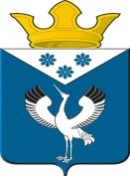 Российская ФедерацияСвердловская областьГлава муниципального образованияБаженовское сельское поселениеРАСПОРЯЖЕНИЕот 06.12.2017г.                                                    с.Баженовское                                               № 135О создании комиссии по определению технической возможности подключения (технологического присоединения) объектов капитального строительства к сетям теплоснабжения, водоснабжения, водоотведения и электроснабжения для выдачи технических условий на подключение с возможным участием заявителя          В целях реализации мероприятий «Дорожной карты» по внедрению целевой модели «Подключение к системам теплоснабжения, подключение (технологического присоединения) к централизованным системам водоснабжения и водоотведения» утвержденной в соответствии с распоряжением Правительства Российской Федерации от г. № 147-р «О целевых моделях упрощения процедур ведения бизнеса и повышения инвестиционной привлекательности субъектов Российской Федерации» и в соответствии с постановлением Правительства Свердловской области от 08.06.2017г. № 413-ПП «О внедрении на территории Свердловской области целевых моделей упрощения процедур ведения бизнеса и повышения инвестиционной привлекательности субъектов Российской Федерации»,1.Создать комиссию по определению технической возможности подключения (технологического присоединения) объектов капитального строительства к сетям теплоснабжения, водоснабжения, водоотведения и электроснабжения для выдачи технических условий на подключение с возможным участием заявителя, в составе:Председатель комиссии:Глухих Леонид Геннадьевич - Глава муниципального образования Баженовское сельское поселение.Члены комиссии:Спирин Сергей Максимович – Заместитель Главы администрации МО Баженовское сельское поселение;Глухих Павел Андреевич – Главный специалист архитектуры и градостроительной деятельности администрации МО Байкаловский муниципальный район;Попов Анатолий Власович – Главный инженер ОАО «МРСК Урала» филиал "Свердловэнерго" производственное отделение "Талицкие электрические сети" (по согласованию);Боликов Антон Александрович - Главный инженер ЗАО «Регионгаз-инвест» (по согласованию).2.Утвердить положение о комиссии по определению технической возможности подключения (технологического присоединения) объектов капитального строительства к сетям теплоснабжения, водоснабжения и водоотведения и электроснабжения для выдачи технических условий на подключение с возможным участием заявителя (прилагается).3.Опубликовать настоящее распоряжение на официальном сайте Администрации МО Баженовское сельское поселение.Глава муниципального образованияБаженовское сельское поселение                                                                 Л.Г. Глухих Утверждено Распоряжением Главы МОБаженовское сельское поселение от 06.12.2017 № 135ПОЛОЖЕНИЕо комиссии по определению технической возможности подключения (технологического присоединения) объектов капитального строительства к сетям теплоснабжения, водоснабжения, водоотведения и электроснабжения для выдачи технических условий на подключение с возможным участием заявителя1. Общие положения1.1. Настоящее положение устанавливает цели и задачи, полномочия, порядок работы постоянно действующей комиссии по определению технической возможности подключения (технологического присоединения) объектов капитального строительства к сетям теплоснабжения, водоснабжения, водоотведения и электроснабжения для выдачи технических условий на подключение с возможным участием заявителя (далее - Комиссия).1.2. Комиссия в своей деятельности руководствуется законодательством Российской Федерации, нормативными правовыми актами Свердловской области, муниципальными правовыми актами, а также настоящим Положением.2.Цели и задачи Комиссии2.1. Целью работы Комиссии является рассмотрение спорных ситуаций по определению технической возможности подключения (технологического присоединения) к сетям теплоснабжения, водоснабжения и водоотведения.2.2.	 Задачи Комиссии:1)	определение технической возможности подключения (технологического присоединения) вследствие свободной мощности;2)	заслушивание на своих заседаниях сообщений проектных организаций по вопросам разработки проектно-сметной документации и строительства объектов.3.Полномочия Комиссии3.1. Комиссия вправе:1)	вносить предложения по вопросам внедрения новых проектов и новых технологий, направленных на повышение эффективности разработки проектно-сметной документации и технологического присоединения по проектам строительства линейных объектов. Целесообразность принятия технических решений предполагает исключение нанесения ущерба архитектурного облика Баженовского сельского поселения;2)	получать информацию от органов государственной власти, органов местного самоуправления и организаций, необходимую для решения задач, относящихся к сфере ее деятельности;3)	приглашать на заседания Комиссии представителей заинтересованных лиц, вопросы которых включены в повестку дня ее заседания;4)	привлекать в установленном порядке к работе Комиссии специалистов по рассматриваемым вопросам соответствующих органов и администрации МО Баженовское сельское поселение и проектных организаций.4.Состав и порядок работы Комиссии4.1.	 Работу Комиссии возглавляет Председатель Комиссии.4.2.	 На заседании Комиссии вправе участвовать заявитель.4.3.	 Решения Комиссии в день их принятия оформляются протоколами, которые подписывают все члены Комиссии, принявшие участие в заседании. 4.4.	 Во время отсутствия члена Комиссии по уважительной причине, допускается участие в Комиссии лица, замещающего его по основному месту работы.4.5.	 Председатель Комиссии:1)	осуществляет общее руководство работой Комиссии и обеспечивает выполнение настоящего Положения;2)	утверждает график проведения заседаний Комиссии;3)	объявляет заседание правомочным или выносит решение о его переносе из-за отсутствия необходимого количества членов Комиссии;4)	открывает и ведет заседания Комиссии, объявляет перерывы;5)	объявляет состав Комиссии;6)	осуществляет иные действия в соответствии с законодательством Российской Федерации и настоящим Положением.4.6.	Члены Комиссии присутствуют на заседаниях Комиссии и принимают решения по вопросам, отнесенным к компетенции Комиссии настоящим положением и законодательством Российской Федерации.4.7.	 Комиссия принимает решения на своих заседаниях простым большинством голосов от числа присутствующих членов комиссии.4.8.	 Комиссия правомочна принимать решения при участии в заседании не менее половины членов комиссии.